Перспективный план по проектно-исследовательской деятельности в начальной школе был полностью реализован в 2015-2016 учебном году.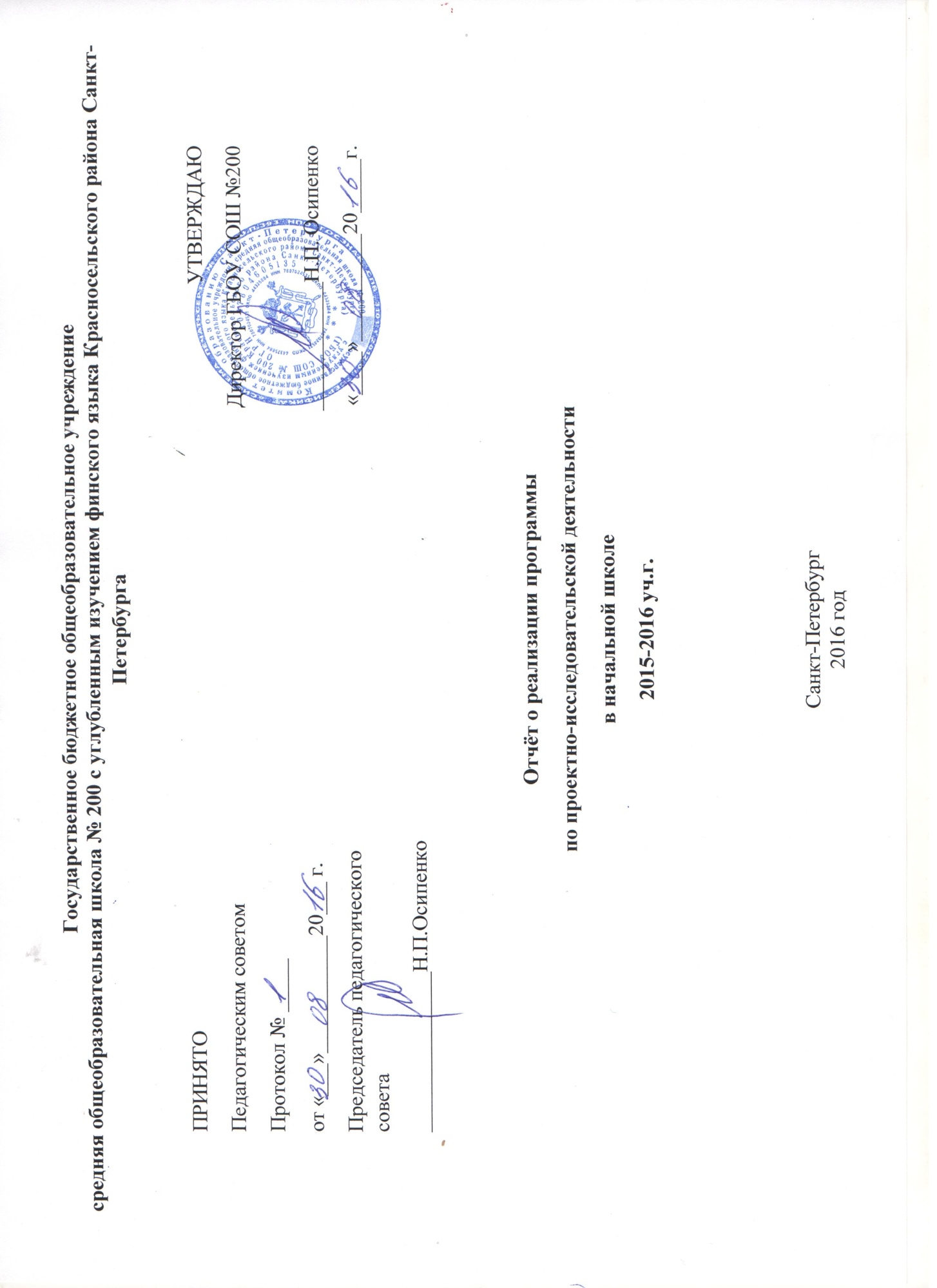 В рамках рабочих программ по УМК «Школа России» учителями начальных классов были успешно проведены все запланированные проекты по учебным дисциплинам. Активное участие в подготовке различных проектов принимали не только учителя и ученики, но и родители.Также были полностью реализованы курсы внеурочной деятельности. Были также задействованы учителя физической культуры, музыки и английского языка.Проведены заседания МО, на которых обсуждались вопросы, связанные с опытно-экспериментальной площадкой нашего образовательного учреждения. Опыт работы начальной школы был представлен председателем МО Плютой Т.С.Обучающиеся 1-4 классов приняли участие:- в Кубке района по интеллектуальной находчивости,- в конкурсе «Космос глазами детей»,- в конкурсе «Безопасность глазами детей» по теме «Пожарная безопасность»,- в конкурсе «Твой выбор-жизнь» (муниципальный этап конкурса – 2 место заняли Заварзина Елизавета и Шадрина Вероника, ученицы 3 А класса, учитель Соловьёва В.Ф.),- в конкурсе чтецов стихотворений собственного сочинения (районный этап - 1 место, городской этап – 2 место занял Мочалов Владимир, ученик 3 А класса, учитель Соловьёва В.Ф.),- в Vежегодной школьной конференции «Знание – путь к успеху» (2 А класс, учитель Клюкас М.Ю.: Евдокимов Денис «Почему вымерли динозавры?», Павлова Наталия «Надо ли чистить кулер?»; 3 А класс, учитель Соловьёва В.Ф.: Минеева Таня «Влияние музыки Бетховена на развитие логического мышления», Ксенофонтова Даша «Влияние валдайского колокольчика на рост растений»; 3 Б класс, учитель Жданова Е.О.: Фролова Инна «Необыкновенные кристаллы»; 4 Б класс, учитель Першина О.В.: Горячевский Иван «Береги воду», Королёва Даша «Роль интернета в жизни человека»),- в шоу-лекции для воспитанников детского сада «Вода – источник жизни» приняли участие ученики 3 А класса (Павлова Наталия, Евдокимов Денис, Моржухина Ксения, Никифорова Ксения, Медникова Мария, Спиридонов Степан, Николаева Алина) под руководством учителя Клюкас М.Ю.,- в олимпиадах. Таблицы по олимпиадам прилагаются.ОЛИМПИАДА ПО МАТЕМАТИКЕ ДЛЯ УЧАЩИХСЯ 2-х КЛАССОВ Дата: 10 декабря 2015 года			Количество участников: 77ОЛИМПИАДА ПО РУССКОМУ ЯЗЫКУ ДЛЯ УЧАЩИХСЯ 2 КЛАССОВДата: 16 декабря 2015 года 			Количество участников: 86ИНТЕГРИРОВАННАЯ ОЛИМПИАДА ДЛЯ УЧАЩИХСЯ 3 КЛАССОВДата: 13 января 2016  года			Количество участников: 58ИНТЕГРИРОВАННАЯ ОЛИМПИАДА ДЛЯ УЧАЩИХСЯ 4 КЛАССОВДата: 19 февраля  2016 года 			Количество участников: 56Председатель школьной олимпиадной комиссии:Лобанова Наталия НиколаевнаЧлены школьной олимпиадной комиссии: Плюта Татьяна Сергеевна,Соловьева Валентина Федоровна,Першина Ольга ВикторовнаОЛИМПИАДА ШКОЛЬНИКОВ ПО ИЗОБРАЗИТЕЛЬНОМУ ИСКУССТВУНаряду с положительной динамикой по внедрению проектно-исследовательской деятельности было отмечено, что не все учителя начальных классов принимали активное участие в подготовке детей к конференциям, шоу-лекциям, олимпиадам и конкурсам. Это связано с недостаточной осведомлённостью в теоретическом плане и отсутствием большого опыта в практическом плане. В связи с этим необходимо вести разъяснительную работу среди учителей 2-4 классов с целью повышения компетентности в вопросах внедрения проектно-исследовательской деятельности на базе опытно-экспериментальной площадки школы.Анализ процента успеваемости и процента качества знаний в начальных классах за 2015-2016 учебный год показал самые высокие результаты в классах учителей, принимавших активное участие в реализации плана по проектно-исследовательской деятельности. За учебный год наметилась следующая тенденция: дети стали принимать более активное участие во многих внеклассных мероприятиях, повысилась работоспособность, любознательность, научились ставить перед собой задачи и самостоятельно их решать. Значит, цель по внедрению проектно-исследовательской деятельности достигла своего положительного завершения. Ученики начальной школы освоили технологию умения учиться.Подводя итог о необходимости дальнейшей работы по плану, отмечу, что, организовав проектно-исследовательскую работу, учитель сможет помочь учащимся своего класса ответить на вопрос: “Что мне интересно? Могу ли я, хочу ли я это учить, заниматься этим в дальнейшем?”, помочь учащимся сделать выбор на будущее и оценить свой потенциал, чтобы услышать в ответ: “Я это делать умею, мне это интересно!”№п/пФамилия, имя учащегосяКлассПедагог (полностью)Итого (макс.20б.)Место в школеРайонный турКлимов Семен2 бПетрова Оксана Павловна141Медникова Мария2 аКлюкас Марина Юрьевна122МатаеваМариана2 бПетрова Оксана Павловна122Орлов Трофим2 бПетрова Оксана Павловна103Вихрова Милослава2 гАнжуева Ольга Валентиновна103Воробьев Егор2 гАнжуева Ольга Валентиновна103№п/пФамилия, имя учащегосяКлассПедагог (полностью)Итого баллов(макс.20б.)Место в школеРайонный турМатаеваМариана2 БПетрова Оксана Павловна361Участник районного тураЯцунова Елена2 БПетрова Оксана Павловна361Участник районного тураРыжков Максимилиан2 ВЕвгеньева Светлана Александровна342Участник районного тураДушаков Игорь2 АКлюкас Марина Юрьевна332Климов Семён2 БПетрова Оксана Павловна323Осипов Олег2 ВЕвгеньева Светлана Александровна323№п/пФамилия, имя учащегосяКлассПедагог (полностью)Итого баллов(макс.20б.)Место в школеРайонный турМарченков Артём3 БЖданова Елена Олеговна201Участник районного тураФролова Инна3 БЖданова Елена Олеговна201Участник районного тураМинеева Таисия3 АСоловьёва Валентина Фёдоровна192Участник районного тураФитцова Ульяна3 АСоловьёва Валентина Фёдоровна192Участник районного тураЦветков Александр3 АСоловьёва Валентина Фёдоровна192Участник районного тураШарапов Роман3 АСоловьёва Валентина Фёдоровна192Участник районного тураТрофимов Даниил3 БЖданова Елена Олеговна192Участник районного тураМерсадыкова София3 БЖданова Елена Олеговна183Участник районного тураТетерина Лада3 БЖданова Елена Олеговна173№п/пФамилия, имя учащегосяКлассПедагог (полностью)Итого баллов(макс.29б.)Место в школеРайонный турЯцунов Андрей4 АМаслова Лилия Андреевна281Участник районного тураХуска Мария4 БПершина Ольга Викторовна281Участник районного тураГолова Марьяна4 АМаслова Лилия Андреевна272Участник районного тураЛубков Дмитрий4 БПершина Ольга Викторовна272Участник районного тураФагерева Софья4 АМаслова Лилия Андреевна263Участник районного тураКоняева София4 БПершина Ольга Викторовна263Участник районного тураПанин Даниил4 БПершина Ольга Викторовна263Участник районного тура№п/пФамилия, имя учащегосяКлассПедагог (полностью)Место в школеРайонный турЯцунов Андрей4 АМаслова Лилия Андреевна1Призер (2 место)